ПРАВИЛА ДРУЖБЫЧАЩЕ УЛЫБАЙСЯ ДРУГУ.УМЕЙ ВЫСЛУШАТЬ СВОЕГО ДРУГА.НАЗЫВАЙ ДРУГА ПО ИМЕНИ.СОВЕРШИВ ОШИБКУ, ПРИЗНАЙ И ИСПРАВЬ ЕЕ.ПОМОГАЙ ДРУГУ В БЕДЕ.НЕ ОБМАНЫВАЙ ДРУГА.УМЕЙ С ДРУГОМ РАЗДЕЛИТЬ РАДОСТЬ.ОСТАНОВИ ДРУГА, ЕСЛИ ОН ДЕЛАЕТ ЧТО-ТО ПЛОХОЕ.НЕ СМЕЙСЯ НАД НЕДОСТАТКАМИ ДРУГА.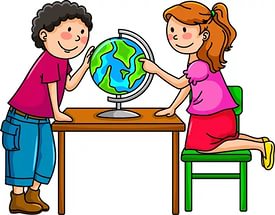 